Campeonatos da Europa de piscina curta, Netanya, Israel, de 2 a 6 de dezembroPrograma/Horário(Hora local, menos duas horas em Portugal continental)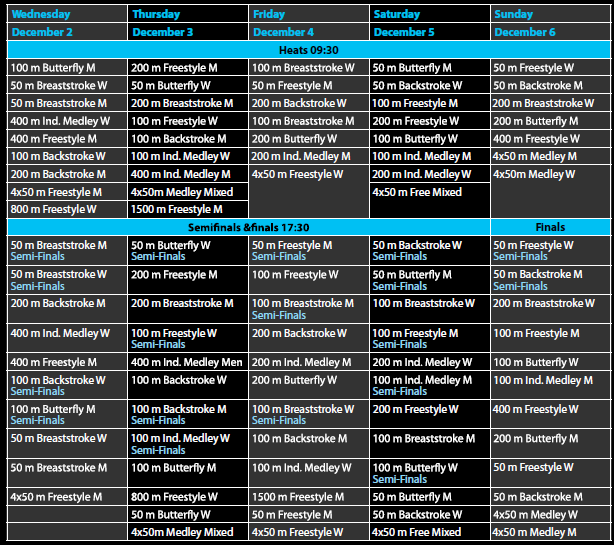 Programa da participação portuguesa:- Quarta-feira, 02 de dezembro:400 metros livres: Rafael Gil e João Vital200 metros costas: Gabriel Lopes, Nathan Theodoris50 metros bruços: Tomas Veloso800 metros livres: Angélica André e Tamila Holub100 metros costas: Ana Leite50 metros bruços: Ana Rodrigues400 metros estilos: Victoria Kaminskaya- Quinta-feira, 03 de dezembro:4x50 metros estilos mistos: Ana Leite, Ana Rodrigues, Gabriel Lopes, Diogo Carvalho e Alexis Santos1.500 metros livres: Rafael Gil e João Vital100 metros costas: Gabriel Lopes, Nathan Theodoris e Alexis Santos400 metros estilos: Tomas Veloso100 metros livres: Ana Leite, Ana Rodrigues- Sexta-feira, 04 de dezembro:200 metros mariposa: Ana Monteiro e Victoria Kaminskaya.100 metros bruços: Ana Rodrigues.200 metros estilos: Alexis Santos, Diogo Carvalho, Gabriel Lopes, Tomas Veloso- Sábado, 05 de dezembro:100 metros estilos: Alexis Santos, Diogo Carvalho, Gabriel Lopes, Tomas Veloso200 metros livres: Diana Durães50 metros costas: Ana Leite.100 metros mariposa: Ana Monteiro200 metros estilos: Victoria Kaminskaya- Domingo, 06 de dezembro:50 metros livres: Ana Leite200 metros mariposa: Diogo Carvalho, Nathan Theodoris400 metros livres: Angélica André, Diana Durães e Tamila Holub200 metros bruços: Ana Rodrigues, Victoria KaminskayaMais informações no site da organização em http://www.isr2015ec.org/Ver entry list em  https://drive.google.com/file/d/0B21RU_j9TEUlTW4xQWFxTUFOMEE/view